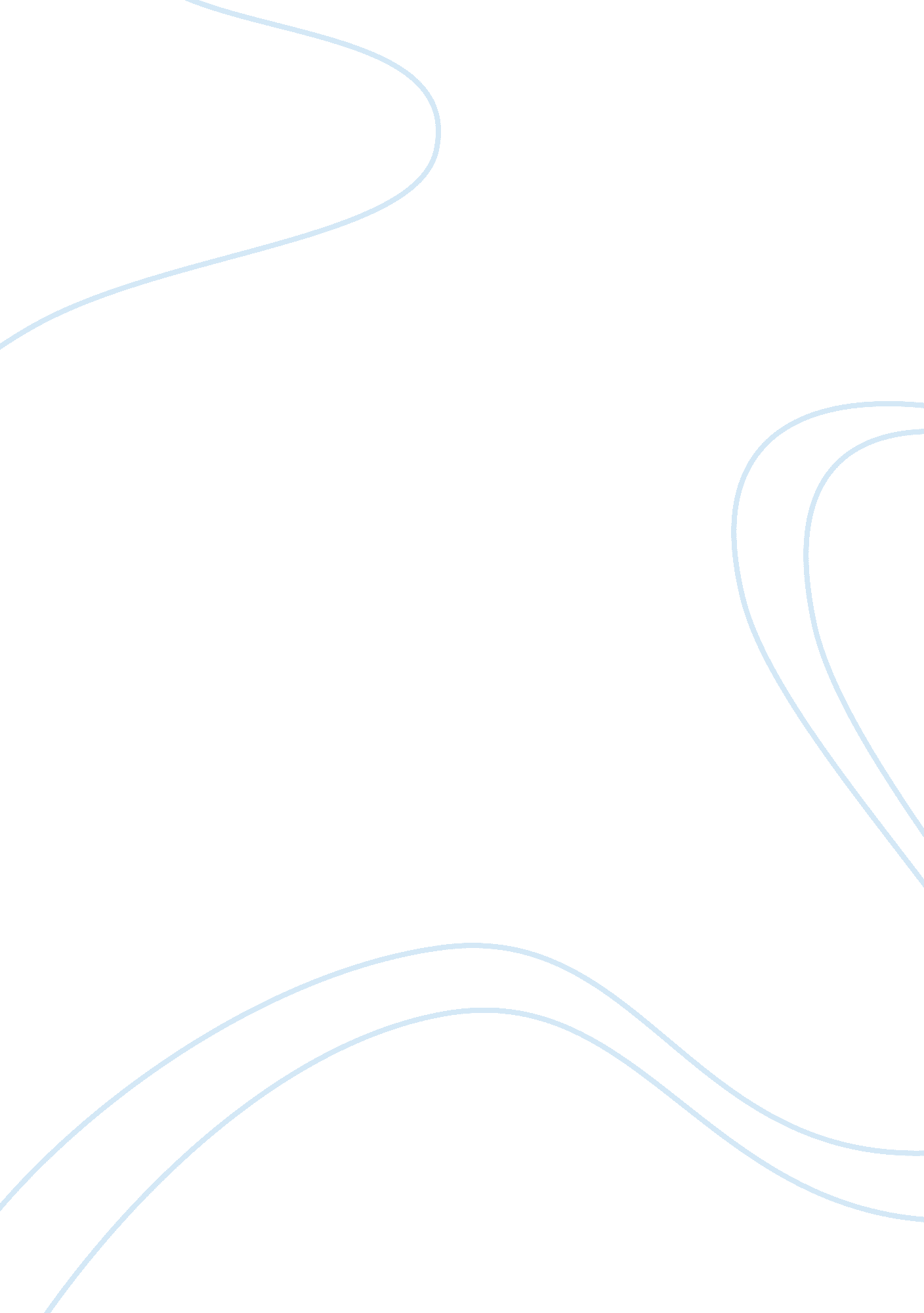 New age hip hop vs old schoolArt & Culture, Music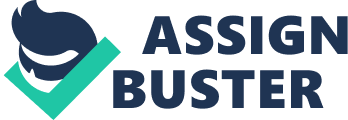 New Age Hip Hop vs. Old School Introduction The changing trends in music can be attributed to the tastes and preferences of the listeners which are as a result of the generations that have different characters. For instance, in the 1990’s Kanye West could not have become a successful musician because he lacked the basics that were required at that time to qualify him as a musician (West 45). The advances that are brought about by technology are a stimulating factor for the changing music which has left the consumers with a variety of music to choose from and listen to. 
Audience 
The audience to the different music genre can never be the same. This is attributed to the fact that what was sung in the earlier year has either been modified to meet the current demands in the market and the consumers. Lack of modification is a clear indication to the singer that he might not attract a large number of consumers but instead a specific one that is characterized by a given age category (Nattiez 49). The youth will prefer to listen to the hip hop music because of the way in which the musicians are dressed and the celebrity cars and houses in which they shoot their videos. It is therefore all about the complex nature and how classy the music appears to be. This may not be the case for the old school listeners whose intention is to listen to the message being communicated through music. They bought the music because of the skills that were being portrayed and the rhyming beats. This is not common among the hip hop listeners who love the wack rhythms and dope beats. 
Music Verb Age 
Most of the old school songs always have a theme whenever they are being composed and it is easier for the listener to tell what the intention of the singer is. This may not be the case for the hip hop songs which in most cases the intention of the musician is to show off the classy assets they have or are aware of in their country (Hickmann 60). They rarely have a theme when recording and singing an indication that they end up only attracting a smaller and specific age category. Most of their productions are considered to be short term as they are only listened to for a specific period of time whereas those of the old school remain hit songs throughout even after the demise of the singers. Most of the other age categories apart from those of the youth may not easily tell what the intention of the hip hop singer was as some of them aim at hitting back at their fellow hip hop musicians. 
Conclusion 
Music as an entertainment genre is meant to be educative in its own way and it should not only limit itself to a specific age group but to all consumers. This enables the music to remains competitive in the market for a longer period as compared to hip hop music which becomes outdated after a short while. From the above discussion, it is evident that the audience and the verb age of music are vital in becoming a successful musician irrespective of the genre that one will adopt. One may intend to sing but the words that are used may not be appealing to the listeners and the talent thereafter remains wasted. 
Works Cited 
Hickmann, Hans. Un Zikr Dans le Mastaba de Debhen, Guîzah (IVème Dynastie). Journal of the International Folk Music Council. Vol. 9 (4). pp. 59-62. 1957. 
Nattiez, Jean-Jacques. Music and discourse: Toward semiology of music. Carolyn Abbate, translator. New York: Princeton University Press. pp. 48, 55. 1990. 
West, Martin Litchfield. Ancient Greek music. Oxford: Oxford University Press. 1994. 